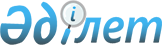 Ғ.Д.Нұрдәулетовті Қазақстан Республикасының Бас Прокуроры қызметіне тағайындау туралыҚазақстан Республикасы Президентінің 2019 жылғы 18 наурыздағы № 869 Жарлығы
      Ғизат Дəуренбекұлы Нұрдəулетов Қазақстан Республикасының Бас Прокуроры болып тағайындалсын.
					© 2012. Қазақстан Республикасы Әділет министрлігінің «Қазақстан Республикасының Заңнама және құқықтық ақпарат институты» ШЖҚ РМК
				
      Қазақстан Республикасының
Президенті

Н.НАЗАРБАЕВ
